Instructions for North CarolinaFireworks Operators License1.	Include 2 inch by 2 inch photo taken within six months of the date of application. This photo will be attached to the application by OSFM personnel and may be visible on internet records strictly related to your license.2. 	Check type of license desired. The applicant must fill out one application for each individual license applied for. An application for a Proximate and Pyrotechnic Operator will require two separate applications.   3.	Fill out number one on the application completely including all home address and telephone information.  This information must match the information on the driver’s license or government issued ID if Applicable. The e-mail address appearing in this box should be your primary e-mail address, but does not necessarily have to be your personal e-mail address.  4.	Fill out section two completely, including all pertinent information regarding the business for which you are employed. PYROTECHNIC DIRECTORY:  Your name, license type, and county will appear in the public access portion of the OSFM pyrotechnic website.  If you wish to be included in the pyrotechnic directory, your information must appear in box #2 of the application.  If no information appears or the box for “do not release” is checked your information will not appear in the directory.  Information provided should include the contact information by which the venue management or the general public may request your services. 5.	Fill out information for questions 3-12. Failure to complete any one of the questions or provide details regarding “yes” answers will result in denial of the application.6.	For section 13, submit the following:	Attachment A (Driver’s License or other Government Issued ID if Applicable)	Attachment B (2 inch x 2 inch photo taken within last six months)	Attachment C (Professional Licenses held in other states, photocopy all listed licenses)	Attachment D Verify that you have included a copy of the class certificate for the OSFM approved class which you have attended.  Failure to provide a copy of the class certificate will result in a delay or denial of your License Application.7.	Section 14 (Pyrotechnics Operators) Submit the following:FEDERAL REGULATIONS REGARDING RESPONSIBLE PARTIES REQUIRE ALL LICENSED PYROTECHNIC OPERATORS TO HAVE ONE OF THE FOLLOWING:	A BATFE LICENSE OR PERMIT, (ATTACHMENT E)	A LETTER OF CLEARANCE (ATTACHMENT E) AND AN “EXPERIENCE AFFIDAVIT FROM THE LICENSE HOLDER UNDERWHICH YOU ARE CONTRACTED OR EMPLOYED, ”(ATTACHMENT F)	AN EMPLOYEE POSSESSOR QUESTIONNAIRE (ATTACHMENT E), AND AN “EXPERIENCE AFFIDAVIT” FROM THE LICENSE HOLDER UNDER WHICH YOU ARE CONTRACTED OR EMPLOYED. (ATTACHMENT F)LICENSES RECEIVED BY PROVIDING AN “EMPLOYEE POSSESSOR QUESTIONAIRE” WILL RESULT IN A SIX MONTH REVIEW OF THE LICENSE UNITL DOCUMENTATION FROM THE BATFE IS RECEIVED.  THE LICENSED OPERATOR IS RESPONSIBLE FOR PROVIDING DOCUMENTATION OF THEIR LETTER OF CLEARANCE UPON RECEIPT.THE FOLLOWING ITEM IS REQUIERED FOR ALL PYROTECHNIC OPERATOR APPLICANTS:	Proof of three shows; you must have acted as the lead operator in all three. Experience can be indicated on the “Experience Affidavit” referenced under “Letter of Clearance” above and located on the OSFM web site, or can be documented by providing copies of permits issued in operator’s name. (ATTACHMENT F)	  8. 	Section 15, (Proximate Operators) submit the following:	UNLESS HANDLING MATERIALS IN AN AMOUNT OR OF A TYPE OVERSEEN BY THE BATFE, THEN NO BATFE LICENSE OR PERMIT IS REQUIRED TO RECEIVE A NORTH CAROLINA PROXIMATE AUDIENCE OPERATORS LICENSE.  Copy of BATFE License, Permit, proof of a license in the renewal phase (Attachment E). 	Copy of BATFE Letter of Clearance (Attachment E) and a notarized affidavit from license holder under which the applicant is employed or contracted (Attachment F).  Proof of three shows; all of which have to have been in the lead operator role. Experience can be indicated on the “Experience Affidavit” referenced under “Letter of Clearance” above and located on the OSFM web site, or can be documented by providing copies of permits issued in operator’s name. (Attachment F).	  9.	Section 16, attach $100.00 check or money order payable to “The North Carolina Department of Insurance.” APPLICATION FEES ARE NON-REFUNDABLE AND EXPIRE AFTER ONE YEAR OF INACTIVITY.10.	Provide signature and print name legibly in the space provided, provide contact information and date.  Please submit this application to:North Carolina Office of State Fire MarshalPyrotechnic Licensing Section1202 Mail Service Center Raleigh NC, 27699-1202FOR OFFICIAL USE ONLY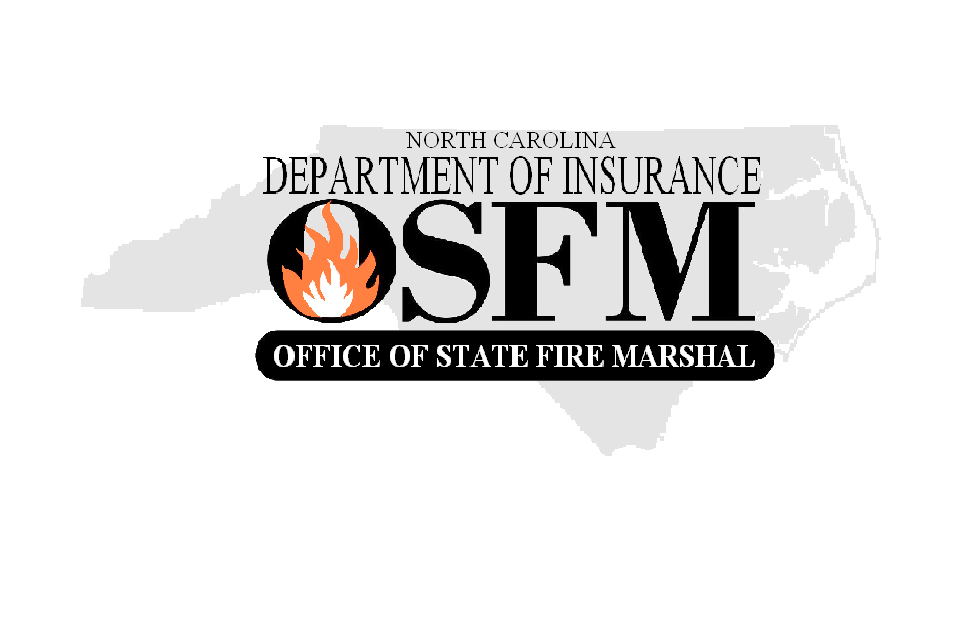 North CarolinaDepartment of InsuranceOffice of State Fire Marshal1202 Mail Service CenterRaleigh, NC 27699-1202License Type:  􀂅 Pyro   􀂅 ProxLicense No.: __________________ License Expiration Date ____________________________Application for Pyrotechnic Operator LicenseFor Outdoor Professional or Proximate AudienceAny person that conducts pyrotechnic displays in N.C. must be licensed by OSFM pursuant to N.C. General Statute (14-410). Please provide the following information:(TYPE OR PRINT IN BLACK INK):Type of License:New Applicant: 	􀂅 Pyrotechnic Operator	􀂅 Proximate Audience Operator	Name / Address of Applicant	Name: ______________________________________	Address: ____________________________________		City: _________________________ State: _________	Zip Code: _________ County: ___________________	Phone: ( ) ______________________________	Fax: ________________________________________	E-Mail Address:   _____________________________The information contained in item #2 will appear in the OSFM Pyrotechnic Directory.Name / Address of Pyrotechnic Delivery Agency					􀂅 DO NOT PUBLISH	Name: ______________________________________________________________________	Address: ____________________________________________________________________	City: ________________________________ State: __________________________	Zip Code: _________________ County: ___________________________________	Phone: ( ) _________________________________ Fax: __________________________________	E-Mail Address: ________________________________________________Application for Pyrotechnic Operator LicenseFor Outdoor Professional or Proximate AudienceEach of the following questions must be answered by checking the “Yes” or“No” box. Give full details on a separate sheet for each “Yes” answer.	Yes	No3. 	Has a court ever declared you incompetent by reasons of mental or physical	defect or disease?	􀂅 	􀂅4.	Have you ever been committed to a mental institution?	􀂅 	􀂅5. 	Are you an unlawful user of, or addicted to marijuana or any depressant, 	stimulant, or narcotic drug, or any other controlled substance?	􀂅	􀂅6. 	Are you a fugitive from justice?	􀂅	􀂅7. 	Are you an undocumented immigrant to the United States?	􀂅	􀂅8. 	Are you under indictment in any court for, or have you ever been convicted 	of a felony or any crime for which the judge could imprison you for more than 	one year?	􀂅	􀂅9.	Have you ever been discharged from the armed forces under dishonorable 	conditions?	􀂅	􀂅10.	Having been a citizen of the United States, have you ever renounced your 	citizenship?	􀂅	􀂅11.	Have you ever willfully violated any provisions of the Pyrotechnic	Operator Licensing Law (NCGS14-410)?	􀂅	􀂅12.	Have you made a material misstatement or knowingly withheld information	in connection with any original or renewal license application?	􀂅	􀂅13. All Applicants Must Submit the Following:􀂅 	A copy of your driver's license or other government issued identification that includes	the date of birth and photograph. Submit as Attachment A.􀂅 	A photograph (2 inch x 2 inch) taken within the preceding six months. The photograph must	be clear, front view, full face, head and shoulders only, without glasses, hats,	scarves, or any object that obscures the identity of the applicant. Submit as Attachment	B.􀂅	A list of pyrotechnic licenses issued to the applicant by other states. Submit as	Attachment C. A photocopy of all listed licenses must be included with this application; Consideration will not be given to listed licenses without an accompanying photocopy.􀂅	Verify that you have included a copy of the class certificate for the OSFM approved class which you have attended.  Submit as Attachment D. Failure to provide a copy of the class certificate will result in a delay or denial of your License Application.PYROTECHNIC LICENSE APPLICANTS PROCEED TO #14.PROXIMATE AUDIENCE MAY SKIP TO #15.2Application for Pyrotechnic Operator LicenseFor Outdoor Professional or Proximate Audience14.	Pyrotechnic Operator License Applicants Must Also Submit the Following:􀂅	A copy of applicant current BATFE License, permit, proof of a license in the renewal phase (Attachment E).		OR􀂅	A copy of the applicant’s Letter of Clearance (Attachment E) and a notarized affidavit from a license holder under which the applicant is employed or contracted (Attachment F).			AND􀂅 	Proof of active participation in the safe performance of at least three pyrotechnic displays. The applicant must have performed the duties of a lead operator in all three of these displays (either pursuant to a license from another state or under the supervision of a display operator). Acceptable documentation of experience includes: a copy of the display permit from an issuing authority listing the applicant as an operator or a notarized affidavit from the display operator or operator’s employer under which the applicant performed as a lead operator. This experience can be indicated in the affidavit referred to above under “Letter of Clearance”. (Attachment F)15. Proximate Audience License Applicants Must Also Submit the Following:􀂅	A copy of applicant current BATFE License, Permit, proof of a license in the renewal phase (Attachment E) REQUIRED ONLY IF HELD BY APPLICANT.􀂅	A copy of the applicant’s Letter of Clearance (Attachment E) and a notarized affidavit from a license holder under which the applicant is employed or contracted (Attachment F) REQUIRED ONLY IF HELD BY APPLICANT.􀂅 	Proof of active participation in the safe performance of at least three proximate audience pyrotechnic displays. The applicant must have performed the duties of a lead operator in all three of these displays (either pursuant to a license from another state or under the supervision of a display operator). Acceptable documentation of experience includes: a copy of the display permit from an issuing authority listing the applicant as an operator, or a notarized letter from the display operator or operator’s employer under which the applicant performed as a lead operator. (Attachment F).16.	License Fee: Please include a check or money order made payable to “The North Carolina Department of Insurance” for the license fee of:	Pyrotechnic Operator License			$100		Proximate Audience Operator License	$100	3Application for Pyrotechnic Operator LicenseFor Outdoor Professional or Proximate AudienceBY MY SIGNATURE I AGREE TO REPORT TO OSFM ANY CHANGE TO MY STATUS WITH REGARD TO ANY OF THE QUESTIONS NUMBERED 3-12 ABOVE, INCLUDING CONVICTION FOR ANY FELONY, OR CONVICTION FOR ANY ALCOHOL OR DRUG RELATED OFFENSE, REGARDLESS OF MISDEMEANOR OR FELONY, WITHIN 24 HOURS OF OCCURANCE.I certify that all information contained herein, and all information and documents attachedhereto, are accurate, true, and complete. My signature authorizes the North Carolina Office of State Fire Marshal to verify the answers I have given in response to Questions 3, 4, and 5 with identifiedmedical facilities and medical care providers related to the treatment of a mental or physicaldefect, disease, or addiction.	Signature:                                                                                                               _ 	Print Name:                                                                                                            _	Telephone No.:                                  _       Date:                                                   _Signature and Information in this Section in Blue Ink Only	Failure to sign forms, submit necessary information, ATTACH ALL PAGES, provide attachments or failure to enclose check or money order will cause your application to be       denied and no license will be issued until all requirements are complete. Application for Pyrotechnic Operator LicenseFor Outdoor Professional or Proximate AudienceAttachment C – List of Licenses Issued by Other StatesATTACH COPIES OF ALL LICENCESNAME ON LICENSESTATEISSUING AGENCYTYPE OF LICENSELICENSE NO. AND EFFECTIVE DATESLicense No.:Issued:Expires:License No.:Issued:Expires:License No.:Issued:Expires:License No.:Issued:Expires:License No.:Issued:Expires:License No.:Issued:Expires:License No.:Issued:Expires:License No.:Issued:Expires:License No.:Issued:Expires:License No.:Issued:Expires: